FLCGB Yearbook Booking Form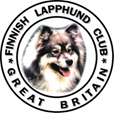 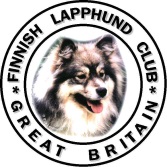 * If ApplicableAdvertising in the Year Book entitles you to one free copy, which will be distributed by hand at the FLCGB Championship Show 13th April 2019. If you are unable to attend the show, your copy will be mailed to you at a cost of £3.00 Per Yearbook (please complete section D). If you would like to pre-order a copy of the Year Book but are NOT advertising in it, please complete section C above. If you are not intending to attend the Championship Show, then please also complete section D above.Please contact for an overseas postal quote.Deadline for copy: 31/01/2019If you are sending by post, please ensure all items are clearly identifiable.Declaration:I submit the enclosed copy for publication in The Club Year Book and on The Club web site.  I own the copyright of the material, or the copyright owner has agreed to its use.In all cases, please ensure; we receive the documents electronically. The document size should be 210x148mm (full A5 size) Landscape, include a 5mm bleed, contain no crop marks and Flattened images should be 300dpi or higher. Please contact us if you need help laying out your advert.I understand that The Club accepts no responsibility in this regard, and reproduces all submitted copy in good faith.I understand that The Club retains the right to refuse submission of any copy.	An unsigned copy of this form emailed to elaine@glenchess.co.uk will be deemed as being electronically signed.Thank you for supporting our Year Book, we hope you will be pleased with the results.If you have any queries regarding the FLCGB Yearbook please contact Elaine Short at elaine@glenchess.co.uk or call on 01746 862323Your DetailsNameKennel Name*AddressAddress Cont.PostcodePhone No.MobileEmailOrder DetailsCostQtyTotalA – One Full Page£18.00B – Additional Pages£10.50C – Pre-Order of 1x copy of the yearbook (for those not booking page/s)£15.00D – Pre-Payment of GB postage for delivery of 1x copy of the yearbook£3.00Grand TotalGrand TotalPlease chose payment methodTickI am paying in GBP by cheque (enclosed) Payable to: Finnish Lapphund Club of Great BritainI am paying by bank transfer (details below)Account name: FLCGB Sort code: 08-92-99 Account No: 65556858 Ref: Yearbook/SURNAMEPlease return form and payment to Elaine ShortTickBy email to: elaine@glenchess.co.ukBy post to: Elaine Short, Field House Farm, Chelmarsh, Bridgnorth, Shropshire, WV16 6QASignatureDate